Aanwezig: Pierre Rayen, Peter Van den Bulck,  Manasses Smets, Stijn Waeijaert, Francis Notenboom, Axel Annaert en Johan Wolles.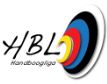 Afwezig: François Verboven, Tom MarkeyVerslag : Johan WollesGoedkeuring vorig verslagOpmerkingen verslag Raad van Bestuur 08/04/2019. Het verslag van de Raad van Bestuur van 8/04/2019 wordt overlopen.Beslissing:De Raad van Bestuur aanvaardt het verslag RvB 8/04 na wijziging bemerking secretaris.Administratieve ZakenStand van zaken ledenadministratie 2018-2019Momenteel zijn er 69 clubs met in totaal 1340 individuele leden aangesloten. Dit betekent een toename van  37 leden bijgekomen t.o.v. vorige maand.Financieel verslagEen update van het financieel verslag wordt verschoven naar volgende bestuursvergadering.De club COP krijgt de Danage doelen gratis ter beschikking gesteld voor de organisatie van een Lotto Cup wedstrijd indien zij een attest indienen dat alle leden worden aangesloten aan de Handboogliga.Intern beleidReparatie Danage doelenHet secretariaat heeft klachten ontvangen van compoundschutters over de staat van de Danage doelen. Een schutter heeft op deze doelen een pijl stuk geschoten en vraagt of dit vergoed wordt door de federatie.Beslissing:De Raad van Bestuur beslist dat stukgeschoten pijlen niet terugbetaald worden.Wat betreft de reparatie van de Danage doelen zal met de penningmeester overlegd worden om het ingeplande reparatiemoment aan het einde van het outdoorseizoen mogelijks te vervroegen.Update samenwerking SV - HBLVorige week werd er samengezeten met Sport Vlaanderen Herentals om de toekomstige samenwerking te bespreken:Het mountainbike parcours zou mogelijks gebruikt kunnen worden voor wedstrijden/maandelijkse trainingen.De gesprekken met Sportwerk Vlaanderen verlopen stroef in het kader van de verhuis van het secretariaat. De centrumverantwoordelijke zal hier nog extra druk uitoefenen om de verhuis alsnog te laten doorgaan.Sport Vlaanderen wenst de Archery Tag set van de HBL voor haar boogschietinitiaties. Er zal met de penningmeester bekeken worden aan welk huurtarief we dit ter beschikking zullen stellen.Sport Vlaanderen stelt de vraag of de HBL clubs kan ondersteunen in de huur van de buitenaccommodatie (deze ligt hoger dan de indooraccommodatie). Momenteel maakt de club DAN hiervan gebruik.Beslissing:De Raad van Bestuur is van mening:Het MTB parcours is vooral interessant voor de organisatie van wedstrijden.In de plek van te verhuizen naar de lokalen van Sportwerk Vlaanderen zou het misschien interessanter zijn om een bureelcontainer aan de schietstand te plaatsen?De mogelijkse verhuurprijs van Archery Tag set zal met de penningmeester besproken worden.Indien de club DAN de vraag naar ondersteuning stelt zal dit bekeken worden. Mogelijks zouden zij als tegenprestatie HBL organisaties in Herentals mee kunnen ondersteunen.Trainer B – stand zaken cursusDe cursus initiator is ingepland voor dit najaar, momenteel zijn er al 8 inschrijvingen. Er zal nog promotie gemaakt worden voor deze cursus (Handboogschutter). Op 14/05/2019 is het volgende overleg ingepland voor de cursus trainer B. Er is reeds veel (internationaal) materiaal verzameld. De cursus zal klaar zijn eind 2019.WerkgroepenTopsport werking:De Handboogliga heeft nogmaals klachten ontvangen van SV over de rommel die wordt achtergelaten in de schietstand. Brend Frederickx behaald 2  zilveren medailles (team en individueel) op de WC van Shanghai.Beslissing:De Raad van Bestuur zal de HBL gebruikers informeren dat de schietstand opgeruimd dient achtergelaten te worden.ScheidsrechtersSeminarie Scheidsrechters 2019Vz van de scheidsrechter werkgroep, Axel Annaert, heeft met Aurélie Welcomme samen gezeten om de planning van een volgend seminarie te bespreken:Op 27 september wordt een opfrissingsseminarie ingepland voor bestaande scheidsrechtersEen scheidsrechtersopleiding voor kandidaat scheidsrechters wordt ingepland op 5 en 19 oktober (2 dagen cursus en één dag examen). Kandidaten zijn vrij deze opleiding te volgen of ineens examen af te leggen.Opmerking reglementen:Niet toegelaten om jeans te dragen als onderdeel van de talentteamoutfit.Kledij scheidsrechters:De AC zal polsen bij Vincent wanneer er een pas set of maattabel ter beschikking zal zijn.Korte afstandHet gepubliceerde sportreglement moet dringend aangepast worden met incorporatie van het reglement KA.  De reglement / format wijzigingen KA werden te laat naar de schutters gecommuniceerd. Nu bestaat er veel onduidelijkheid. Op volgende data worden de kampioenschappen ingepland:Gesloten kampioenschap 1 pijl: 14 juli (samen met de wedstrijd van USK)Open kampioenschap 3 pijl: 11 augustus te Herentals (organisatie HBL)Lange afstandEvaluatie/ bedenkingen huidige formats LA:Het aantal deelnemers op sommige wedstrijden LA zijn drastisch gedaald, mogelijks zouden omwille van volgende redenen:Op het gesloten Kampioenschap LA outdoor moeten masters op 60 m schieten en hebben dus geen interesse in BAOC wedstrijden.Als schutters geëlimineerd worden op BAOC wedstrijden gaan ze meestal onmiddellijk naar huis. Het zou interessanter zijn indien je schutters tot het einde kan laten meeschieten.Dit fenomeen van daling van het aantal deelnemers zie je niet enkel in Vlaanderen maar ook in Wallonië en in het buitenland.Nieuw concept 4 x 70m lijkt enigszins wel aan te slaan.BK Klassement FieldProbleem verwerking eindklassement Field en medaille uitreiking wordt voorgelegd op het volgende UC.Momenteel heeft elke organisator zijn eigen uitslagverwerkingssysteem. Dit maakt het moeilijk voor verwerking van klassementen. Indien een A wedstrijd wordt georganiseerd zou iedereen hetzelfde systeem moeten gebruiken. Mogelijks ook gebruik van tablets/smartphones voor het noteren van de punten overwegen?Einde vergadering: 21:15Datum volgende vergadering: 17/05/2019 Voorzitter 							SecretarisPierre Rayen							Peter Van den BulckFollow-Up Raad van BestuurFollow-Up Raad van BestuurFollow-Up Raad van BestuurFollow-Up Raad van BestuurFollow-Up Raad van BestuurAgendap.ActieWie?DeadlineStatus3 Beslissing datum reparatie Danage doelenPenAsap3Vastleggen huurtarrief Archery TagPen/ACAsap4Polsen maattabels scheidsrechterskledijACAsapOk4Aanpassen sportreglement ACAsapOk4Voorleggen UC klassement FieldRvBUC